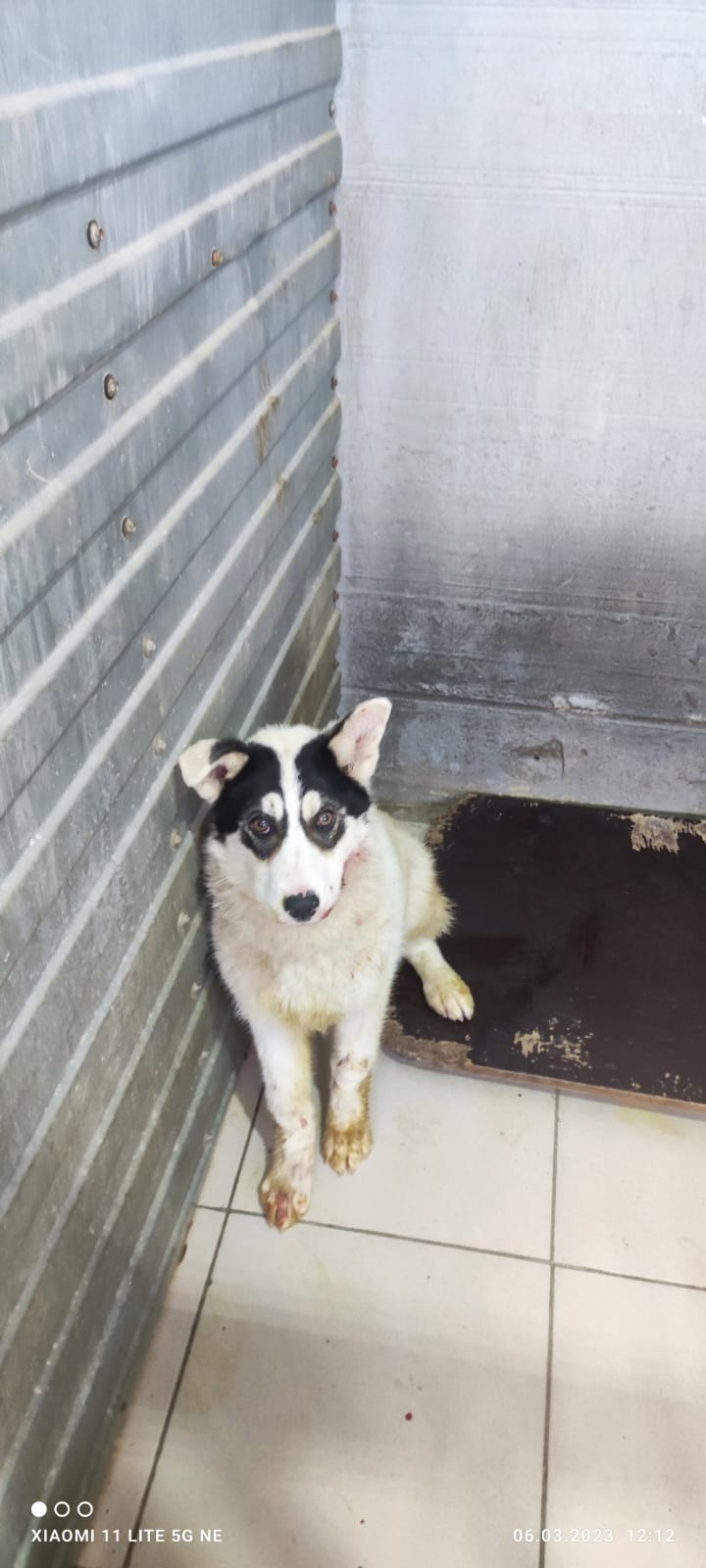 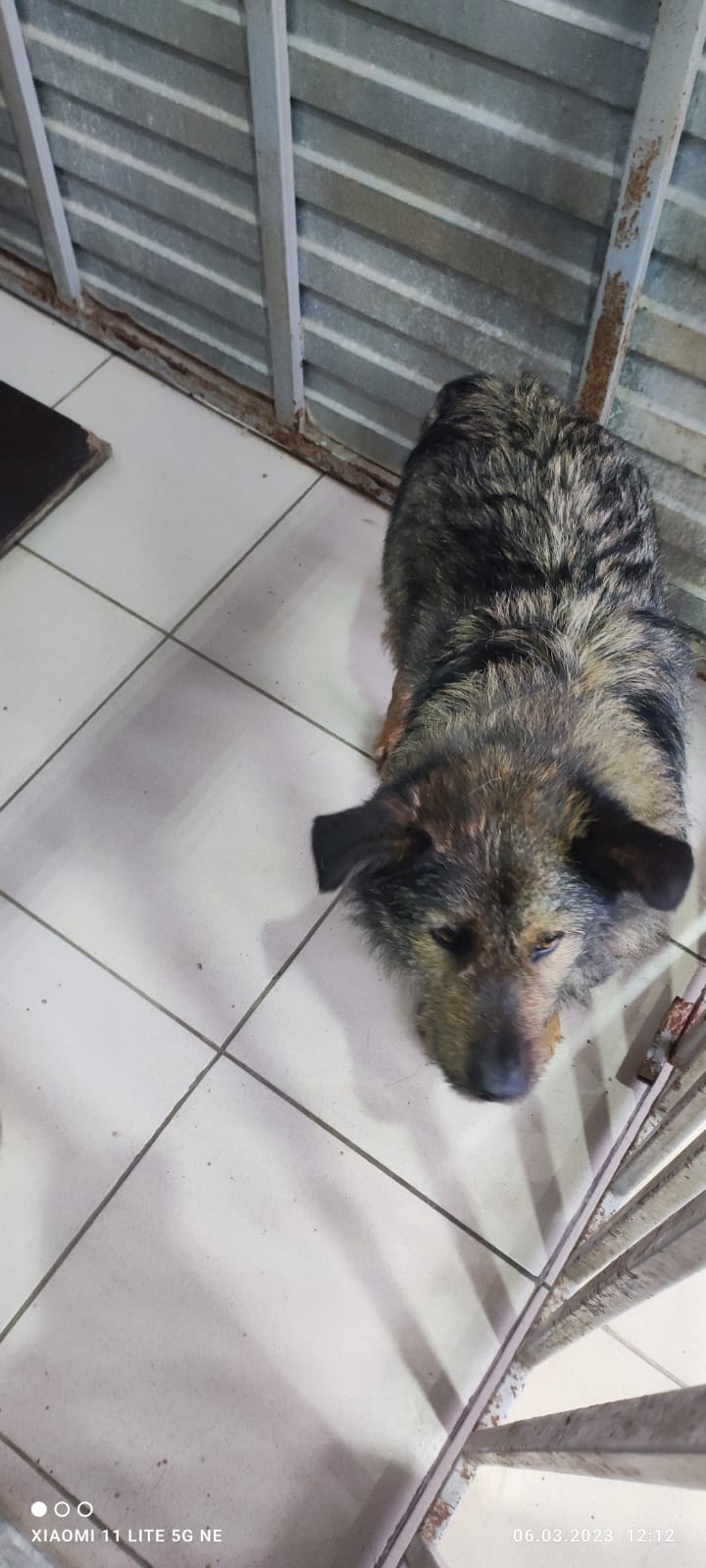 № 135Отловлено: 06.03.2023ул. Декабристов 8Вид: собака.Порода/пол: беспородная, сука.Окрас: белый с черным.Возраст: 1 год.Вес: 20 кг.Рост: 49 см. в холке.Приметы:Особенности поведения: Спокойный.
ИН: Вакцинация:Кастрация: 
Вет. паспорт: нет.№ 136Отловлено: 06.03.2023ул. Заводская 26Вид: собака.Порода/пол: беспородный, кобель.Окрас: черно - серый.Возраст: 2,5 года.Вес: 18 кг.Рост: 46 см. в холке.Приметы:Особенности поведения: Спокойный.
ИН: Вакцинация:Кастрация: 
Вет. паспорт: нет.